Score (rubric score x____) =           /48EssayOutline								/25 pointsWorks Cited							/15 points3 Source References					/15 points									/55 pointsPaper Total =        /103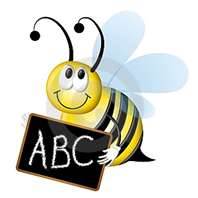 CATEGORY (24)4 3 2 1 Focus on Ideas Supports thesisTopic is narrow, manageable, and fully addresses the prompt.Properly supports with specific, relevant, focused and convincing details/evidence.Topic and ideas address the prompt but supporting information is general. Some support/details. Topic and ideas are somewhat clear but there is a need for more supporting information and details.The main idea is not clear.There is a seemingly random collection of information and/or no support/details.Organization/ SequencingInviting introduction with thesis and strong conclusion.Uses transitional words and phrases to connect ideas, and details are placed in a logical order.Keeps the interest of the readerIntroduction and/or conclusion is somewhat effective.Vague but somewhat effective thesis.Details are placed in a logical order but sometimes writing loses interest.  Ineffective introduction and/or conclusion.Questionable thesis.Some details are not in a logical or expected order, and this distracts the reader. Little or no introduction and/or conclusion.No thesis. Many details are not in a logical or expected order.There is little sense that the writing is organized. Word Choice Persuasive LanguageWord choice is powerful and engaging yet is also appropriate and professional. Strong vocabulary. Wording is mostly correct. Words and phrases work well.Average vocabulary. Writer uses words that communicate clearly and are generally correct, but words convey general meaning. Weak vocabulary. Writer uses a limited vocabulary that does not communicate strongly or capture the reader's interest. Sentence Structure/ Fluency Uses complete, well-constructed sentences that enhance meaning.Creative use of sentence length and structure for interest and flow. Most sentences are well-constructed with some varied structure.Some sentences incomplete.Some sentences are well-constructed but many have a similar structure.Some simple sentences.Sentences lack structure and appear incomplete or rambling.Little to no variation in sentence beginnings.Voice/CredibilitySupporting EvidenceThe writer seems to be writing from research of the topic. Reflects a commitment to the writer’s own ideas.Uses a tone that is suited to the audience/purpose.The writer seems to be drawing on research, but there is some personal knowledge or opinion. Tone is somewhat suited to audience/purpose.The writer relates some of the research, but relies too much on own knowledge/ opinion. Lacks some personal ideas. Tone hints at purpose but may not be appropriate.Writing lacks credible evidence/research.The writer has not tried to transform the information in a personal way. Tone is ineffective and/or flat and lifeless.Spelling/Grammar (conventions and presentation) Typed, double-spacedWriter makes no/few errors in grammar and usage that distract the reader from the content (including proper punctuation, capitalization, spelling and paragraphing).Fulfills requirements. Writer makes occasional errors in grammar and/or usage that distract the reader from the content (proper punctuation, capitalization, spelling and paragraphing).Partial fulfillment of requirements. Writer makes many errors in grammar or spelling that distracts the reader from the content (proper punctuation, capitalization, spelling and paragraphing).Ineffective fulfillment of requirements. Writer makes extreme errors in grammar or spelling that distracts the reader from the content (proper punctuation, capitalization, spelling and paragraphing).Lacking requirements. 